третий созывРешениеСобрания депутатов городского поселения МоркиО возложении обязанностей главы администрации  муниципального образования «Городское поселение Морки»         Руководствуясь ст.32 Устава городского поселения Морки Моркинского муниципального района Республики Марий Эл              Собрание депутатов городского поселения Морки РЕШИЛО:           Возложить обязанности главы администрации муниципального образования «Городское поселение Морки» с 02 октября 2019 года на период проведения конкурса на замещение должности главы администрации на  заместителя главы администрации Чеченову Людмилу Александровну с доплатой в размере 50 % от должностного оклада главы администрации.Глава городского поселения Морки,                        председатель Собрания депутатов:                         Э.Э.Аблинова                          Морко ола сынан илемын депутатше–влакын Погынжо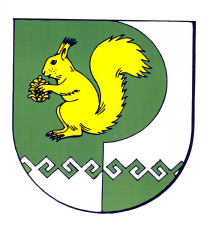 Собрание депутатов    городского поселения Морки № 9"01 " октября  2019 года